Государственный стандарт РФ ГОСТ Р 21.1207-97
"Система проектной документации для строительства. Условные графические обозначения на чертежах автомобильных дорог"
(введен в действие постановлением Минстроя РФ от 21 февраля 1997 г. N 18-9)Дата введения 1 июня 1997 г.Введен впервыеSystem of design documents for construction Graphical signs for drawings of motor-ways 1. Область применения                                                    2. Нормативные ссылки                                                    3. Общие положения                                                       4. Условные обозначения на планах дорог                                  5. Условные обозначения на продольных профилях дорог                     6. Условные   обозначения    технических    средств    по   организации     и регулированию дорожного движения                                    7. Условные обозначения материалов дорожной одежды                       Приложение А. Библиография                                              1. Область примененияНастоящий стандарт устанавливает основные условные графические обозначения и упрощенные изображения, применяемые на чертежах автомобильных дорог различного назначения.2. Нормативные ссылкиГОСТ 2.303-68 ЕСКД. ЛинииГОСТ 2.306-68 ЕСКД. Обозначения графические# материалов и правила их нанесения на чертежахГОСТ 21.101-93 СПДС. Основные требования к рабочей документацииГОСТ 21.204-93 СПДС. Условные графические обозначения и изображения элементов генеральных планов и сооружений транспортаГОСТ 21.302-96 СПДС. Условные графические обозначения в документации по инженерно-геологическим изысканиямиГОСТ Р 21.1701-97 СПДС. Правила выполнения рабочей документации автомобильных дорогГОСТ 10807-78 Знаки дорожные. Общие технические услвияГОСТ 13508-74 Разметка дорожная3. Общие положения3.1 Проектируемые автомобильные дороги изображают на чертежах с применением условных графических обозначений и упрощенных изображений (далее - условные обозначения), установленных настоящим стандартом, с учетом требований ГОСТ Р 21.1701, а также с применением условных обозначений, установленных ГОСТ 21.204, ГОСТ 21.302, ГОСТ 2.306 и другими нормативными документами.3.2. Условные обозначения выполняют в масштабе чертежа, кроме изображений, размеры которых определены в настоящем стандарте и приведены в миллиметрах или условных единицах.Типы линий, применяемые при выполнении условных обозначений, должны соответствовать ГОСТ 2.303.3.3 Сокращенные надписи принимают в соответствии с сокращениями, принятыми в дорожном проектировании, в ГОСТ 21.101, а также в "Условных знаках для топографических планов масштабов 1:5000, 1:2000, 1:1000, 1:500" [1].3.4 Условные обозначения, не регламентированные стандартами, приводят на листе общих данных или соответствующих чертежах.4. Условные обозначения на планах дорог4.1 Условные обозначения, применяемые на планах автомобильных дорог, выполняют в соответствии с таблицей 1.4.2 Ширину автомобильной дороги на плане изображают в масштабе чертежа, но не менее 2 мм. Если величина изображения ширины дороги менее 2 мм, проектируемую дорогу изображают сплошной толстой основной линией.Таблица 1┌─────────────────────┬─────────────────────────────────────────────────┐│    Наименование     │                  Обозначение                    │├─────────────────────┼─────────────────────────────────────────────────┤│1  Автомобильная     │                                                 ││   дорога:           │                                                 ││а) с     обозначением│См. графический объект  "Автомобильная  дорога  с││   дороги или маршру-│обозначением дороги  или  маршрута  по    перечню││   та   по    перечню│автомобильных дорог"                             ││   автомобильных     │                                                 ││   дорог             │                                                 ││б) с     обозначением│См. графический объект  "Автомобильная  дорога  с││   дорожного покрытия│обозначением дорожного покрытия"                 ││                     │                                                 ││Примечание  - Цифрами│                                                 ││указывают      ширину│                                                 ││дороги,   буквами   -│                                                 ││материал     покрытия│                                                 ││                     │                                                 ││в) с     обозначением│См. графический объект "Автомобильная  дорога  с ││   технической       │обозначением технической категории дороги"       ││   категории дороги  │                                                 ││2  Швы      покрытия:│                                                 ││а) шов расширения    │См. графический объект "Шов расширения"          ││б) шов сжатия        │См. графический объект "Шов сжатия"              ││в) шов ложный        │См. графический объект "Шов ложный"              ││г) шов смещения      │См. графический объект "Шов смещения"            ││д) шов у бордюра     │См. графический объект "Шов у бордюра"           ││3  Граница   участков│См.   графический   объект   "Граница    участков││   строительства     │строительства"                                   ││                     │                                                 ││Примечание          -│                                                 ││Римскими      цифрами│                                                 ││указывают      номера│                                                 ││участков.  Слева   от│                                                 ││ординаты    (выносной│                                                 ││линии)      указывают│                                                 ││пикетажное положение │                                                 ││                     │                                                 ││4  Подкюветная       │См.  графический  объект  "Подкюветная  дренажная││   дренажная  сеть со│сеть со смотровыми колодцами"                    ││   смотровыми        │                                                 ││   колодцами         │                                                 ││5  Откосные дрены    │См. графический объект "Откосные дрены"          ││6  Водосброс        с│См.  графический  объект  "Водосброс  с  проезжей││   проезжей части    │части"                                           ││7  Дорожное          │См. графический объект "Дорожное ограждение"     ││   ограждение        │                                                 ││8  Направляющее      │См.  графический  объект "Направляющее устройство││   устройство        │(сигнальные столбики, тумбы)"                    ││   (сигнальные       │                                                 ││   столбики, тумбы)  │                                                 ││9  Галерея           │См. графический объект "Галерея"                 ││10 Подземный  переход│См. графический объект "Подземный переход"       │├─────────────────────┴─────────────────────────────────────────────────┤│Примечание  к  пунктамм  4-10  -  На  полках  линий-выносок   указывают││порядковый номер ссоружения, позиционный номер (марку), тип или диаметр││устройства; под полками - обозначение документа на их выполнение       │└───────────────────────────────────────────────────────────────────────┘5. Условные обозначения на продольных профилях дорогУсловные обозначения, применяемые при выполнении продольных профилей автомобильных дорог, выполняют в соответствии с таблицей 2.Таблица 2┌────────────────────┬──────────────────────────────────────────────────┐│    Наименование    │                   Обозначение                    │├────────────────────┼──────────────────────────────────────────────────┤│1   Пересечение     │См.      графический      объект      "Пересечение││    автомобильных   │автомобильных дорог"                              ││    дорог           │                                                  │├────────────────────┼──────────────────────────────────────────────────┤│2   Съезд        или│См. графический объект "Съезд  или   примыкание  к││    примыкание     к│автомобильной дороге"                             ││    автомобильной   │                                                  ││    дороге          │                                                  │├────────────────────┼──────────────────────────────────────────────────┤│3   Развязка        │См.  графический  объект  "Развязка  автомобильных││    автомобильных   │дорог"                                            ││    дорог           │                                                  ││    в         разных│                                                  ││    уровнях:        │                                                  ││а - на пересечении  │                                                  ││б - на примыкании   │                                                  ││4   Пикет          и│См. графический объект "Пикет и  расстояния  между││    расстояния между│точками перелома фактической поверхности земли"   ││    точками перелома│                                                  ││    фактической     │                                                  ││    поверхности     │                                                  ││    земли           │                                                  │├────────────────────┼──────────────────────────────────────────────────┤│5   Неправильный    │По ГОСТ 21.204, таблица 4 (14)                    ││    пикет           │                                                  │├────────────────────┼──────────────────────────────────────────────────┤│6   Элементы        │                                                  ││    продольного     │                                                  ││    профиля     (при│                                                  ││    раздельном      │                                                  ││    выполнении плана│                                                  ││    и профиля)      │                                                  │├────────────────────┼──────────────────────────────────────────────────┤│6.1 Прямолинейный   │См. графический объект "Прямолинейный участок"    ││    участок         │                                                  │├────────────────────┼──────────────────────────────────────────────────┤│Примечание         -│                                                  ││Прямолинейные       │                                                  ││участки       дороги│                                                  ││показывают наклонной│                                                  ││линией,  над  линией│                                                  ││указывают   величину│                                                  ││уклона, под линией -│                                                  ││длину участка с этим│                                                  ││уклоном             │                                                  │├────────────────────┼──────────────────────────────────────────────────┤├────────────────────┼──────────────────────────────────────────────────┤│6.2 Вертикальная    │См. графический объект "Вертикальная кривая"      ││    кривая          │                                                  │├────────────────────┼──────────────────────────────────────────────────┤│Примечания          │                                                  ││1 Вертикальные      │                                                  ││  кривые  показывают│                                                  ││  горизонтальной    │                                                  ││  линией,           │                                                  ││  ограниченной      │                                                  ││  с одной  или  двух│                                                  ││  сторон  наклонными│                                                  ││  линиями, с        │                                                  ││  указанием величин:│                                                  ││  уклона,   радиуса,│                                                  ││  длины   кривой   и│                                                  ││  местоположения    │                                                  ││  (стрелкой) точки с│                                                  ││  нулевым значением │                                                  ││  кривизны.         │                                                  ││2 Величину    уклона│                                                  ││  криволинейного    │                                                  ││  участка         не│                                                  ││  указывают,    если│                                                  ││  смежный    участок│                                                  ││  прямолинейный.    │                                                  │├────────────────────┼──────────────────────────────────────────────────┤│Пример             -│См.      графический       объект      "Сопряжение││Сопряжение          │вертикальной  кривой с прямолинейным участком"    ││вертикальной  кривой│                                                  ││с      прямолинейным│                                                  ││участком,  где  5  и│                                                  ││16     -    величины│                                                  ││уклонов; 176 - длина│                                                  ││прямолинейного      │                                                  ││участка;  78  и 90 -│                                                  ││привязки к  пикетам;│                                                  ││R - 10 000 -  радиус│                                                  ││кривой; К  =  212  -│                                                  ││длина  кривой;  28 -│                                                  ││привязка   к  пикету│                                                  ││точки    с   нулевым│                                                  ││значением кривизны  │                                                  │├────────────────────┼──────────────────────────────────────────────────┤│6.3 Кривые  в  плане│См. графический  объект   "Криволинейный   участок││а)  криволинейный   │дороги при наличии переходной кривой"             ││    участок   дороги│                                                  ││    при      наличии│                                                  ││    переходной      │                                                  ││    кривой          │                                                  ││б)  то    же,    без│См. графический объект "Криволинейный  участок без││    переходных      │переходных кривых"                                ││    кривых          │                                                  │├────────────────────┼──────────────────────────────────────────────────┤│Примечание         -│                                                  ││Криволинейные       │                                                  ││участки   дороги   в│                                                  ││плане     показывают│                                                  ││горизонтальными     │                                                  ││линиями,  смещенными│                                                  ││вверх - при повороте│                                                  ││дороги   влево   или│                                                  ││вниз -  при повороте│                                                  ││дороги вправо.      │                                                  ││На кривой  указывают│                                                  ││величины        угла│                                                  ││поворота  и  радиуса│                                                  ││закругления         │                                                  │├────────────────────┼──────────────────────────────────────────────────┤│7   Элементы        │                                                  ││    продольного     │                                                  ││    профиля         │                                                  ││    (при совмещенном│                                                  ││    выполнении плана│                                                  ││    и профиля)      │                                                  │├────────────────────┼──────────────────────────────────────────────────┤│7.1 Прямолинейный   │См. графический объект "Прямолинейный участок"    ││    участок         │                                                  │├────────────────────┼──────────────────────────────────────────────────┤│Примечание   -   Над│                                                  ││прямолинейными      │                                                  ││участками  указывают│                                                  ││величину  уклона (со│                                                  ││знаком   "+"     при│                                                  ││подъеме   дороги   и│                                                  ││знаком   "-"  -  при│                                                  ││спуске)   и    длину│                                                  ││участка    с    этим│                                                  ││уклоном             │                                                  │├────────────────────┼──────────────────────────────────────────────────┤│7.2 Точки сопряжения│См.   графический    объект    "Точки   сопряжения││    элементов       │элементов"                                        │├────────────────────┼──────────────────────────────────────────────────┤│Примечание       - В│                                                  ││точках    сопряжения│                                                  ││различных   участков│                                                  ││дороги над проектной│                                                  ││линией      проводят│                                                  ││линии ординат, слева│                                                  ││от которых указывают│                                                  ││расстояние        до│                                                  ││ближайшего пикета  и│                                                  ││уклон              с│                                                  ││соответствующим     │                                                  ││знаком,     справа -│                                                  ││проектную   отметку.│                                                  ││Величину     радиуса│                                                  ││указывают          с│                                                  ││внутренней   стороны│                                                  ││вертикальной  кривой│                                                  ││(со знаком  "+"  для│                                                  ││выпуклой  кривой   и│                                                  ││знаком   "-"  -  для│                                                  ││вогнутой)           │                                                  │├────────────────────┼──────────────────────────────────────────────────┤│7.3 Точки с  нулевым│См.   графический   объект   "Точки   с    нулевым││значением   кривизны│значением кривизны"                               │├────────────────────┼──────────────────────────────────────────────────┤│Примечание - Стрелки│                                                  ││показывают          │                                                  ││направление         │                                                  ││изменения  кривизны.│                                                  ││Слева  от   ординаты│                                                  ││указывают расстояние│                                                  ││до пикета, справа  -│                                                  ││проектную отметку   │                                                  │├────────────────────┼──────────────────────────────────────────────────┤│7.4 Фактические    и│См.    графический    объект    "Фактические     и││    проектные данные│проектные данные"                                 │├────────────────────┼──────────────────────────────────────────────────┤│Примечание  -  Линии│                                                  ││ординат    проводят,│                                                  ││как  правило,  через│                                                  ││20 м. Слева от линии│                                                  ││ординат    указывают│                                                  ││фактические отметки,│                                                  ││справа - проектные  │                                                  │└────────────────────┴──────────────────────────────────────────────────┘6. Условные обозначения технических средств по организации и регулированию дорожного движения6.1 Условные обозначения технических средств по организации и регулированию дорожного движения, применяемые на схемах расположения и планах, выполняют в соответствии с таблицей 3 с учетом следующих требований:- нумерацию дорожной разметки принимают по ГОСТ 13508 и указывают на полках линий-выносок. Для соблюдения размерности при нанесении дорожной разметки принята величина соотношения линии разметки - "а";- нумерацию дорожных знаков принимают по ГОСТ 10807, На выносных линиях указывают номера знаков и их пикетажное положение;- размеры дорожных знаков допускается изменять, однако их величина должна быть достаточной для выполнения обозначения знака с соблюдением соотношения установленных размеров;- при выполнении мелкомасштабных схем допускается указывать: номера дорожных разметок - в кружке, номера дорожных знаков - в прямоугольнике, с указанием их пикетажного положения (рисунок 1).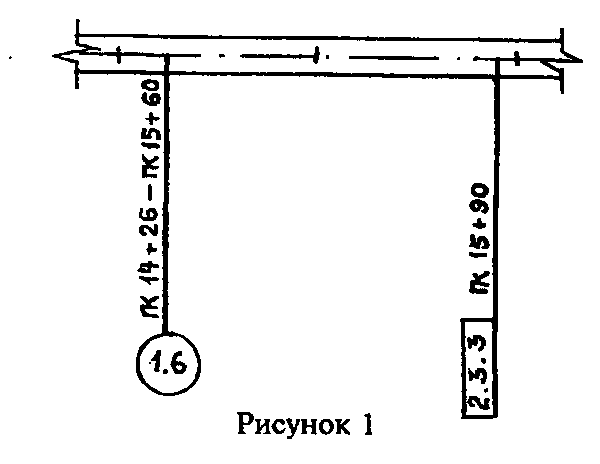 "Рисунок 1"Таблица 3┌────────────────────┬──────────────────────────────────────────────────┐│    Наименование    │                  Обозначение                     │├────────────────────┼──────────────────────────────────────────────────┤│1    Дорожная       │                                                  ││     разметка       │                                                  │├────────────────────┼──────────────────────────────────────────────────┤│1.1  Разметка    для│См. графический объект  "Разметка  для  разделения││     разделения     │транспортных потоков"                             ││     транспортных   │                                                  ││     потоков        │                                                  │├────────────────────┼──────────────────────────────────────────────────┤│1.2  Разметка   края│См. графический объект "Разметка    края  проезжей││     проезжей  части│части на автомагистралях"                         ││     на             │                                                  ││     автомагистралях│                                                  │├────────────────────┼──────────────────────────────────────────────────┤│1.3  Разметка    для│См. графический объект  "Разметка  для  разделения││     разделения     │транспортных потоков"                             ││     транспортных   │                                                  ││     потоков        │                                                  ││     при     четырех│                                                  ││     полосах        │                                                  ││     движения      и│                                                  ││     более          │                                                  │├────────────────────┼──────────────────────────────────────────────────┤│1.4  Разметка    для│См. графический объект  "Разметка  для  разделения││     разделения     │транспортных потоков"                             ││     транспортных   │                                                  ││     потоков        │                                                  ││     при   двух  или│                                                  ││     трех    полосах│                                                  ││     движения       │                                                  │├────────────────────┼──────────────────────────────────────────────────┤│1.5  Разметка    для│См. графический  объект  "Разметка для ограничения││     ограничения    │маневрирования"                                   ││     маневрирования │                                                  │├────────────────────┼──────────────────────────────────────────────────┤│1.6  Разметка       │См. графический  объект  "Разметка  приближения  к││     приближения   к│месту ограничения маневрирования"                 ││     месту          │                                                  ││     ограничения    │                                                  ││     маневрирования │                                                  │├────────────────────┼──────────────────────────────────────────────────┤│1.7  Разметка границ│См.  графический  объект  "Разметка  границ  полос││     полос  движения│движения в пределах перекрестка"                  ││     в      пределах│                                                  ││     перекрестка    │                                                  │├────────────────────┼──────────────────────────────────────────────────┤│1.8  Разметка грани-│См. графический  объект  "Разметка  границы  между││     цы        между│полосой разгона (торможения)  и  основной  полосой││     полосой разгона│движения"                                         ││     (торможения)   │                                                  ││     и  основной по-│                                                  ││     лосой движения │                                                  │├────────────────────┼──────────────────────────────────────────────────┤│1.9  Разметка       │См. графический объект   "Разметка   границ  полос││     границ полос  с│с реверсивным движением"                          ││     реверсивным    │                                                  ││     движением      │                                                  │├────────────────────┼──────────────────────────────────────────────────┤│1.10 Разметка  мест,│См.   графический   объект  "Разметка   мест,  где││     где     стоянка│стоянка транспортных средств запрещена"           ││     транспортных   │                                                  ││     средств        │                                                  ││     запрещена      │                                                  │├────────────────────┼──────────────────────────────────────────────────┤│1.11 Разметка       │                                                  ││     направляющих   │                                                  ││     островков     в│                                                  ││     местах:        │                                                  ││а)   разделения     │См.  графический  объект   "Разметка  направляющих││     транспортных   │островков   в   местах   разделения   транспортных││     потоков        │потоков одного направления"                       ││     одного         │                                                  ││     направления    │                                                  ││б)   разделения     │См.   графический  объект  "Разметка  направляющих││     транспортных   │островков   в   местах   разделения   транспортных││     потоков        │потоков"                                          ││     противоположных│                                                  ││     направлений    │                                                  ││в)   слияния        │См.  графический  объект  "Разметка   направляющих││     транспортных   │островков в местах  слияния транспортных потоков" ││     потоков        │                                                  │├────────────────────┼──────────────────────────────────────────────────┤│1.12 Разметка       │См. графический объект "Разметка  разрешенных   на││     разрешенных  на│перекрестке направлений движения"                 ││     перекрестке    │                                                  ││     направлений    │                                                  ││     движения       │                                                  ││     по полосам     │                                                  │├────────────────────┼──────────────────────────────────────────────────┤│1.13 Обозначение    │См.   графический   объект   "Обозначение   номера││     номера   дороги│дороги или маршрута"                              ││     или маршрута   │                                                  │├────────────────────┼──────────────────────────────────────────────────┤│Примечание к 1.12  и│                                                  ││1.13  -  В   скобках│                                                  ││указана величина "а"│                                                  ││для скорости  больше│                                                  ││60 км/ч             │                                                  │├────────────────────┼──────────────────────────────────────────────────┤│1.14 Разметка       │См. графический объект  "Разметка   приближения  к││     приближения   к│месту, где  уменьшается  число  полос  движения  в││     месту,      где│данном направлении"                               ││     уменьшается    │                                                  ││     число     полос│                                                  ││     движения       │                                                  ││     в        данном│                                                  ││     направлении    │                                                  │├────────────────────┼──────────────────────────────────────────────────┤│1.15 Разметка   мест│См. графический объект  "Разметка  мест  остановок││     остановок      │транспортных средств общего пользования и  стоянок││     транспортных   │такси"                                            ││     средств  общего│                                                  ││     пользования   и│                                                  ││     стоянок такси  │                                                  │├────────────────────┼──────────────────────────────────────────────────┤│1.16 Разметка  места│См.    графический    объект    "Разметка    места││     остановки     у│остановки у знака  "СТОП",  перед  светофором  или││     знака   "СТОП",│железнодорожным перездом"                         ││     перед          │                                                  ││     светофором  или│                                                  ││     железнодорожным│                                                  ││     переездом      │                                                  ││1.17 Разметка  знака│См. графический объект "Разметка знака "СТОП"     ││     "СТОП"         │                                                  │├────────────────────┼──────────────────────────────────────────────────┤│Примечание         -│                                                  ││Наносят      шрифтом│                                                  ││русского         или│                                                  ││латинского алфавита │                                                  │├────────────────────┼──────────────────────────────────────────────────┤│1.18 Разметка  места│См. графический объект "Разметка  места  остановки││     остановки      │транспорта у знака "Уступите дорогу"              ││     транспорта    у│                                                  ││     знака "Уступите│                                                  ││     дорогу"        │                                                  │├────────────────────┼──────────────────────────────────────────────────┤│1.19 Разметка       │См. графический объект "Разметка  приближения    к││     приближения   к│знаку "Уступите дорогу"                           ││     знаку "Уступите│                                                  ││     дорогу"        │                                                  │├────────────────────┼──────────────────────────────────────────────────┤│1.20 Разметка       │См.   графический   объект  "Разметка  пешеходного││     пешеходного    │перехода"                                         ││     перехода       │                                                  │├────────────────────┼──────────────────────────────────────────────────┤│1.21 Разметка       │См.   графический   объект  "Разметка  пересечения││     пересечения    │велосипедной дорожки с проезжей частью"           ││     велосипедной   │                                                  ││     дорожки       с│                                                  ││     проезжей частью│                                                  │├────────────────────┼──────────────────────────────────────────────────┤│1.22 Разметка       │См. графический объект "Разметка  полосы  движения││     полосы движения│транспортных     средств    общего     пользования││     транспортных   │по установленным маршрутам"                       ││     средств        │                                                  ││     общего         │                                                  ││     пользования  по│                                                  ││     установленным  │                                                  ││     маршрутам      │                                                  │├────────────────────┼──────────────────────────────────────────────────┤│2    Дорожные знаки │                                                  │├────────────────────┼──────────────────────────────────────────────────┤│2.1  Опора дорожного│                                                  ││     знака:         │                                                  ││а)   на одной стойке│См. графический объект "Опора дорожного  знака  на││                    │одной стойке"                                     ││б)   на двух стойках│См. графический объект "Опора дорожного  знака  на││                    │двух стойках"                                     │├────────────────────┼──────────────────────────────────────────────────┤│2.2  Знак           │См. графический объект "Знак предупреждающий"     ││     предупреждающий│                                                  │├────────────────────┼──────────────────────────────────────────────────┤│2.3  Знаки          │См. графический объект "Знаки приоритета"         ││     приоритета     │                                                  │├────────────────────┼──────────────────────────────────────────────────┤│2.4  Знак           │См.   графический  объект  "Знак  запрещающий  или││     запрещающий или│предписывающий"                                   ││     предписывающий │                                                  │├────────────────────┼──────────────────────────────────────────────────┤│2.5  Знаки          │См.       графический         объект        "Знаки││     информационно- │информационно-указательные"                       ││     указательные   │                                                  │├────────────────────┼──────────────────────────────────────────────────┤│2.6  Знаки          │См.   графический  объект  "Знаки   дополнительной││     дополнительной │информации (таблицы)"                             ││     информации     │                                                  ││     (таблицы)      │                                                  │├────────────────────┼──────────────────────────────────────────────────┤│Примечание         -│                                                  ││Применяют  совместно│                                                  ││с другими знаками   │                                                  │├────────────────────┼──────────────────────────────────────────────────┤│2.7 Стороны         │См.  графический  объект  "Стороны информационного││    информационного │знака"                                            ││    знака:          │                                                  ││а - лицевая         │                                                  ││б - оборотная       │                                                  │├────────────────────┼──────────────────────────────────────────────────┤│3   Светосигнальные │                                                  ││    средства        │                                                  ││    регулирования   │                                                  │├────────────────────┼──────────────────────────────────────────────────┤│3.1 Светофор     для│См. графический объект "Светофор для автомобильно-││    автомобильного  │го транспорта"                                    ││    транспорта      │                                                  │├────────────────────┼──────────────────────────────────────────────────┤│3.2 Светофор      со│См. графический объект "Светофор со  стрелкой  для││    стрелкой     для│автомобильного транспорта"                        ││    автомобильного  │                                                  ││    транспорта      │                                                  │├────────────────────┼──────────────────────────────────────────────────┤│3.3 Светофор     для│См. графический объект "Светофор для пешеходов"   ││    пешеходов       │                                                  │├────────────────────┼──────────────────────────────────────────────────┤│3.4 Светофор     для│См.    графический    объект      "Светофор    для││    велосипедистов  │велосипедистов"                                   │├────────────────────┼──────────────────────────────────────────────────┤│3.5 Светофор     для│См. графический объект "Светофор для трамвая"     ││    трамвая         │                                                  │├────────────────────┼──────────────────────────────────────────────────┤│3.6 Светофор        │См. графический объект  "Светофор  нерегулируемого││    нерегулируемого │перекрестка"                                      ││    перекрестка     │                                                  │├────────────────────┼──────────────────────────────────────────────────┤│3.7 Табло скорости  │См. графический объект "Табло скорости"           │├────────────────────┼──────────────────────────────────────────────────┤│3.8 Группа          │См. графический объект "Группа светофоров"        ││    светофоров      │                                                  │├────────────────────┼──────────────────────────────────────────────────┤│3.9 Светофор     над│См.  графический  объект  "Светофор  над  проезжей││    проезжей  частью│частью на выносной опоре"                         ││    на      выносной│                                                  ││    опоре           │                                                  │└────────────────────┴──────────────────────────────────────────────────┘7. Условные обозначения материалов дорожной одеждыУсловные графические обозначения материалов дорожной одежды и земляного полотна выполняют в соответствии с таблицей 4.Таблица 4┌────────────────────┬──────────────────────────────────────────────────┐│    Наименование    │                     Обозначение                  │├────────────────────┼──────────────────────────────────────────────────┤│1  Асфальтобетон    │См. графический объект "Асфальтобетон"            │├────────────────────┼──────────────────────────────────────────────────┤│2  Асфальтобетон    │См. графический объект "Асфальтобетон двухслойный"││   двухслойный      │                                                  │├────────────────────┼──────────────────────────────────────────────────┤│3  Асфальтобетон    │См. графический объект "Асфальтобетон трехслойный"││   трехслойный      │                                                  │├────────────────────┼──────────────────────────────────────────────────┤│4  Бетон            │См. графический объект "Бетон"                    │├────────────────────┼──────────────────────────────────────────────────┤│5  Грунт            │См. графический объект "Грунт естественный"       ││   естественный     │                                                  │├────────────────────┼──────────────────────────────────────────────────┤│6  Грунт насыпной   │См. графический объект "Грунт насыпной"           │├────────────────────┼──────────────────────────────────────────────────┤│7  Железобетон      │См. графический объект "Железобетон"              │├────────────────────┼──────────────────────────────────────────────────┤│8  Железобетон      │См. графический объект "Железобетон предварительно││   предварительно   │напряженный"                                      ││   напряженный      │                                                  │├────────────────────┼──────────────────────────────────────────────────┤│9  Материал         │См.       графический       объект       "Материал││   гидроизоляционный│гидроизоляционный"                                │├────────────────────┼──────────────────────────────────────────────────┤│10 Материал         │См.       графический        объект      "Материал││   теплоизоляционный│теплоизоляционный"                                │├────────────────────┼──────────────────────────────────────────────────┤│11 Песок,           │См.    графический   объект  "Песок,   укрепленный││   укрепленный      │цементом"                                         ││   цементом         │                                                  │├────────────────────┼──────────────────────────────────────────────────┤│12 Смесь            │См. графический объект "Смесь песчано-гравийная"  ││   песчано-гравийная│                                                  │├────────────────────┼──────────────────────────────────────────────────┤│13 Смесь            │См. графический  объект  "Смесь песчано-гравийная,││   песчано-         │укрепленная цементом"                             ││   гравийная,       │                                                  ││   укрепленная      │                                                  ││   цементом         │                                                  │├────────────────────┼──────────────────────────────────────────────────┤│14 Смесь            │См. графический объект "Смесь песчано-щебеночная" ││   песчано-         │                                                  ││   щебеночная       │                                                  │├────────────────────┼──────────────────────────────────────────────────┤│15 Смесь            │См.  графический объект "Смесь песчано-щебеночная,││   песчано-         │укрепленная цементом"                             ││   щебеночная,      │                                                  ││   укрепленная      │                                                  ││   цементом         │                                                  │├────────────────────┼──────────────────────────────────────────────────┤│16 Цементобетон     │См. графический объект "Цементобетон"             │├────────────────────┼──────────────────────────────────────────────────┤│17 Щебень           │См. графический объект "Щебень  фракционированный,││   фракционирован-  │уложенный по способу заклинки"                    ││   ный,             │                                                  ││   уложенный      по│                                                  ││   способу заклинки │                                                  │├────────────────────┼──────────────────────────────────────────────────┤│18 То            же,│См. графический объект "Щебень  фракционированный,││   обработанный     │обработанный   вяжущим   материалом   по   способу││   вяжущим          │пропитки"                                         ││   материалом     по│                                                  ││   способу пропитки │                                                  │├────────────────────┴──────────────────────────────────────────────────┤│Примечание    -    Условные    графические    обозначения   материалов,││приведенные  в  таблице,  при  необходимости рекомендуется применять на││других строительных чертежах                                           │└───────────────────────────────────────────────────────────────────────┘Приложение А(информационное)Библиография[1] Условные знаки для топографических планов масштабов 1:5000, 1:2000, 1:1000, 1:500/Утверждены Главным управлением геодезии и картографии при Совете Министров СССР. - М., 1986